2013 Optimal Settings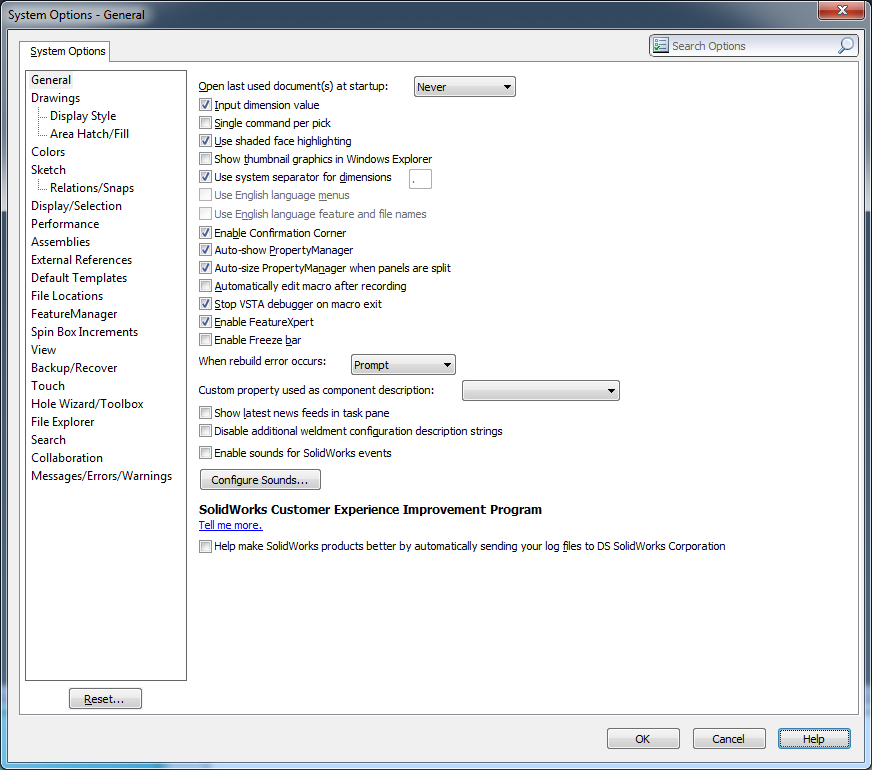 uncheck thumbnailuncheck news feeds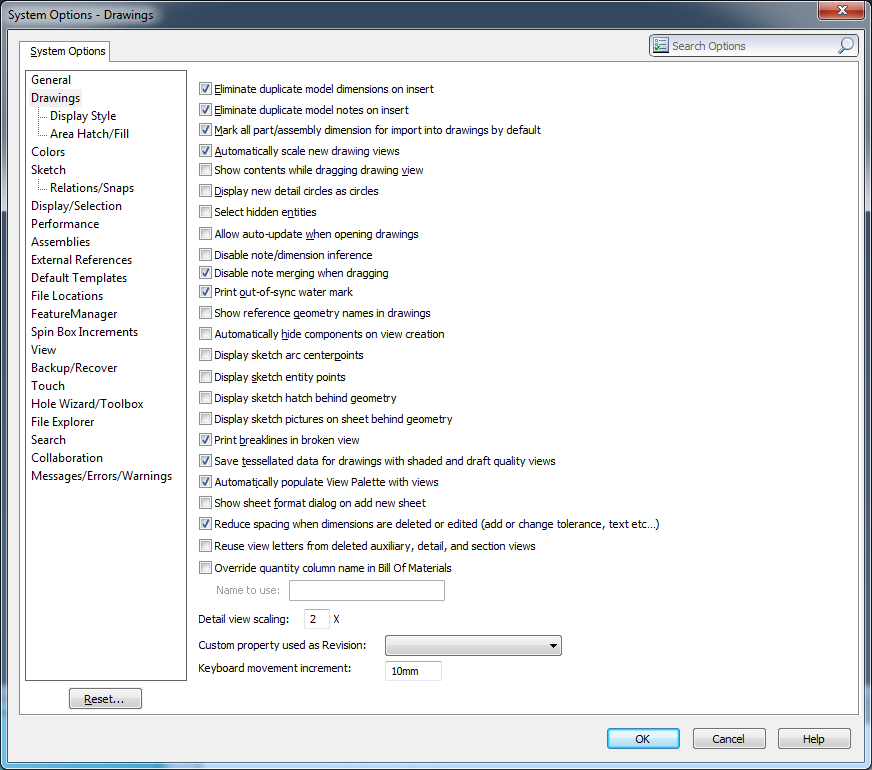 uncheck show contents while dragginguncheck allow auto update when opening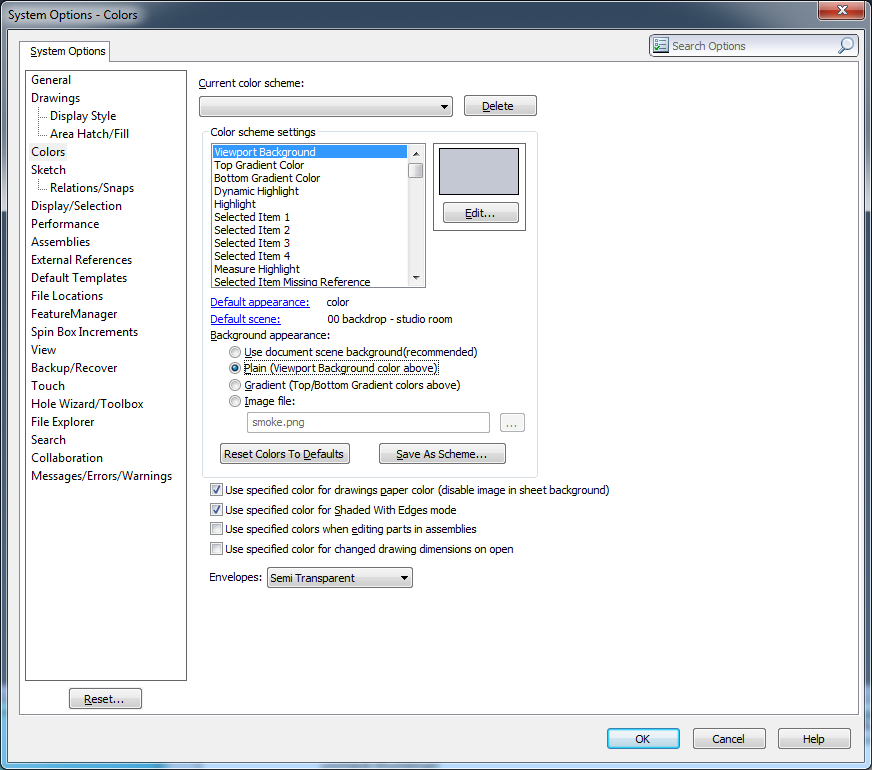 Set background to Plain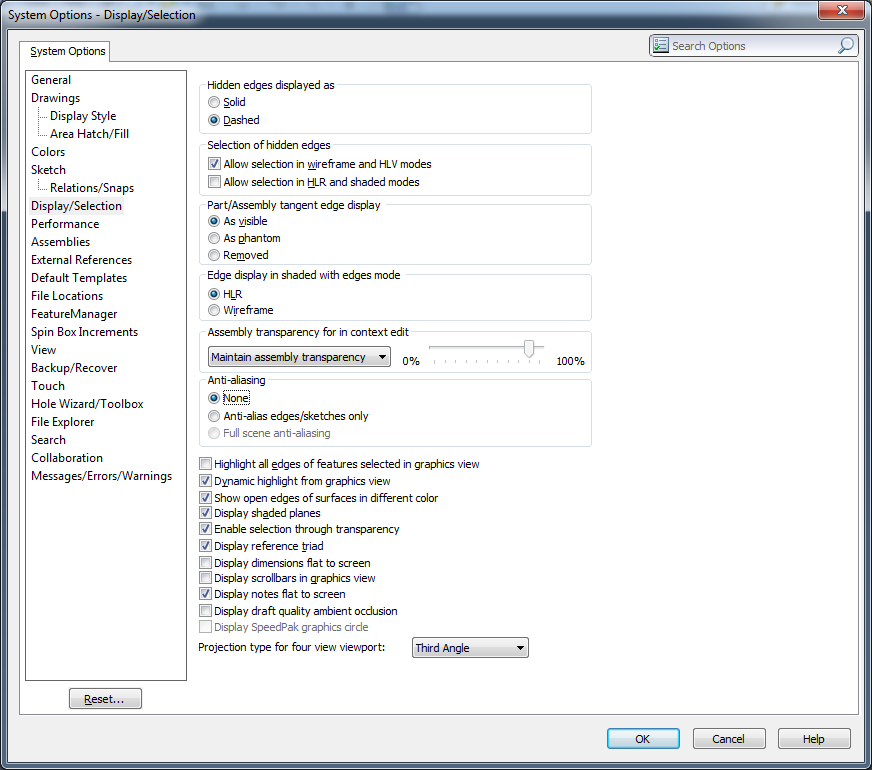 Maintain Assy TranAnti-aliasing set to NoneCheck Display draft quality ambient occlusion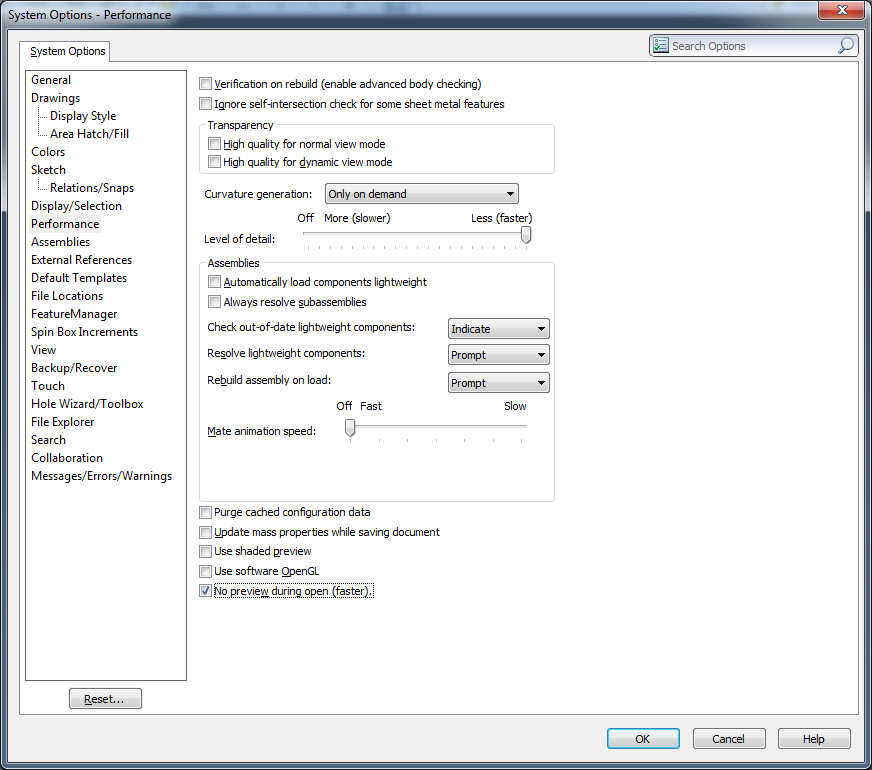 Uncheck Transparency optionsLevel of Detail to Less (Fast)Auto load lightweight - Should be checked, but not for testingCheck out of date set to IndicateMate Animation set to OffUncheck Use shaded previewCheck No Preview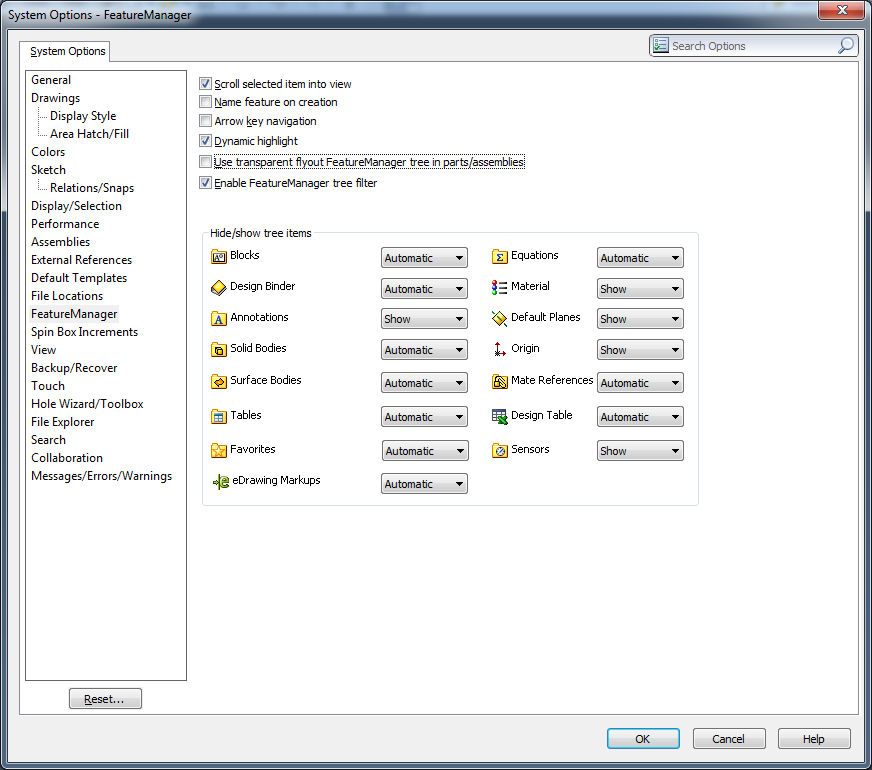 Uncheck Use Trans flyout FM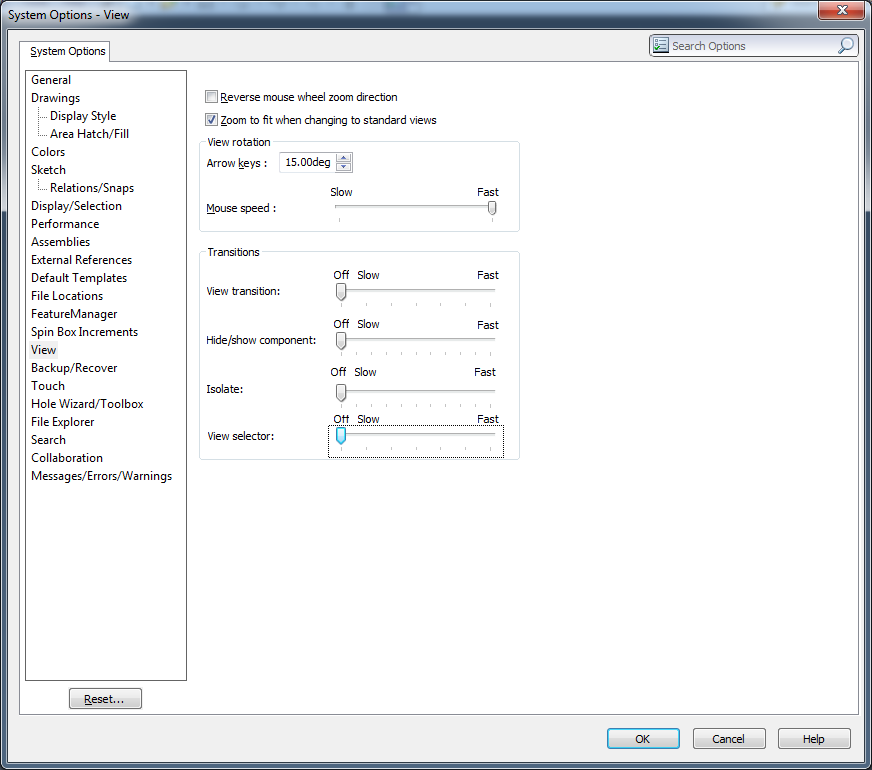 Zoom to fit should be unchecked but not practicalSet all Transitions to Off